Vichy-Karotten Schritt für Schritt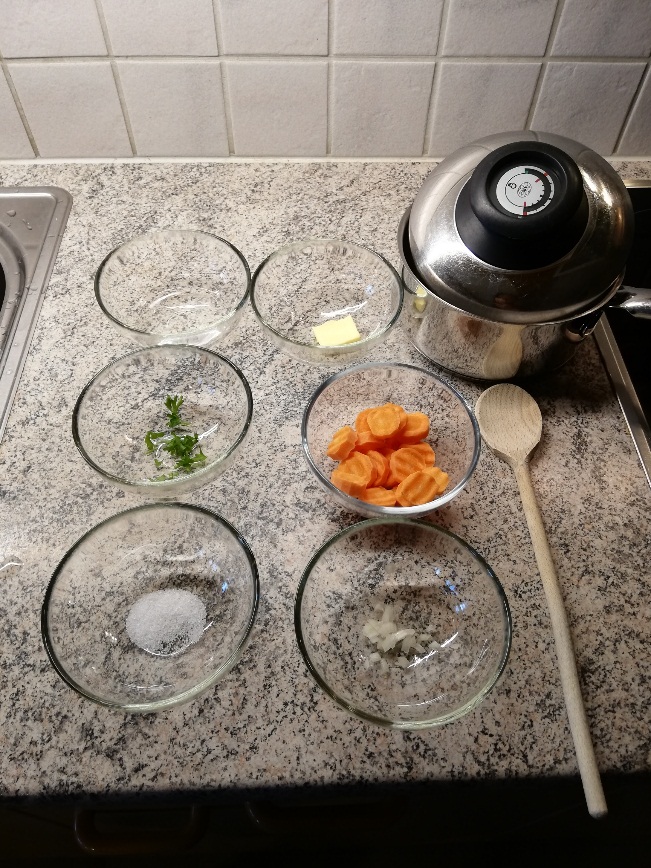 Zutaten: 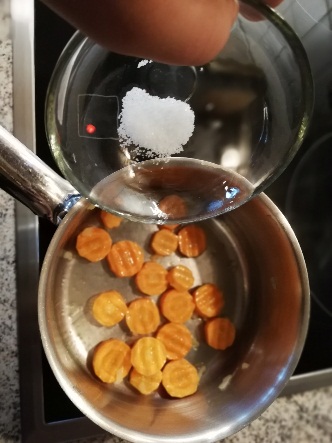 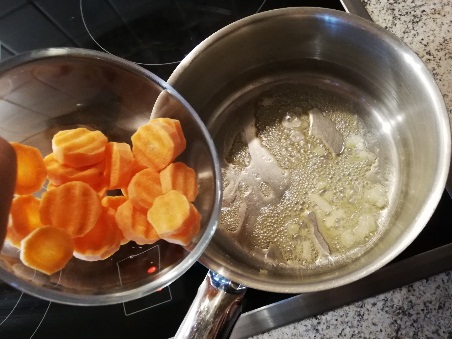 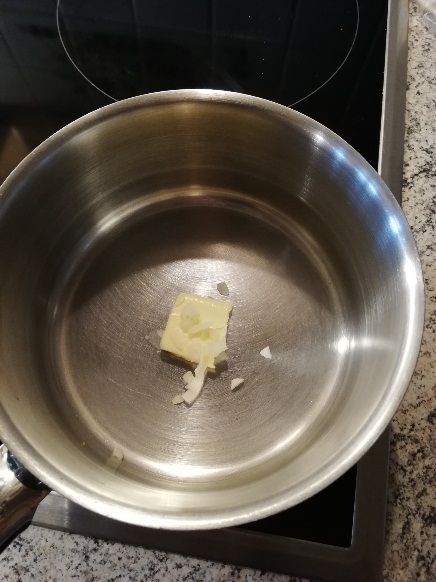 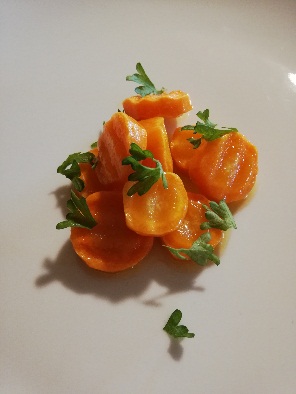 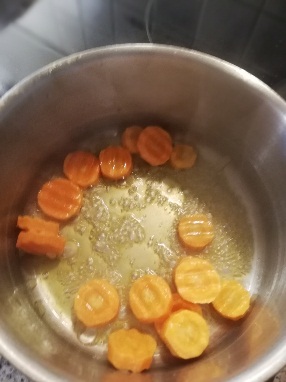 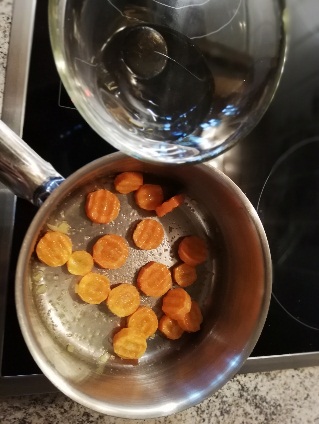 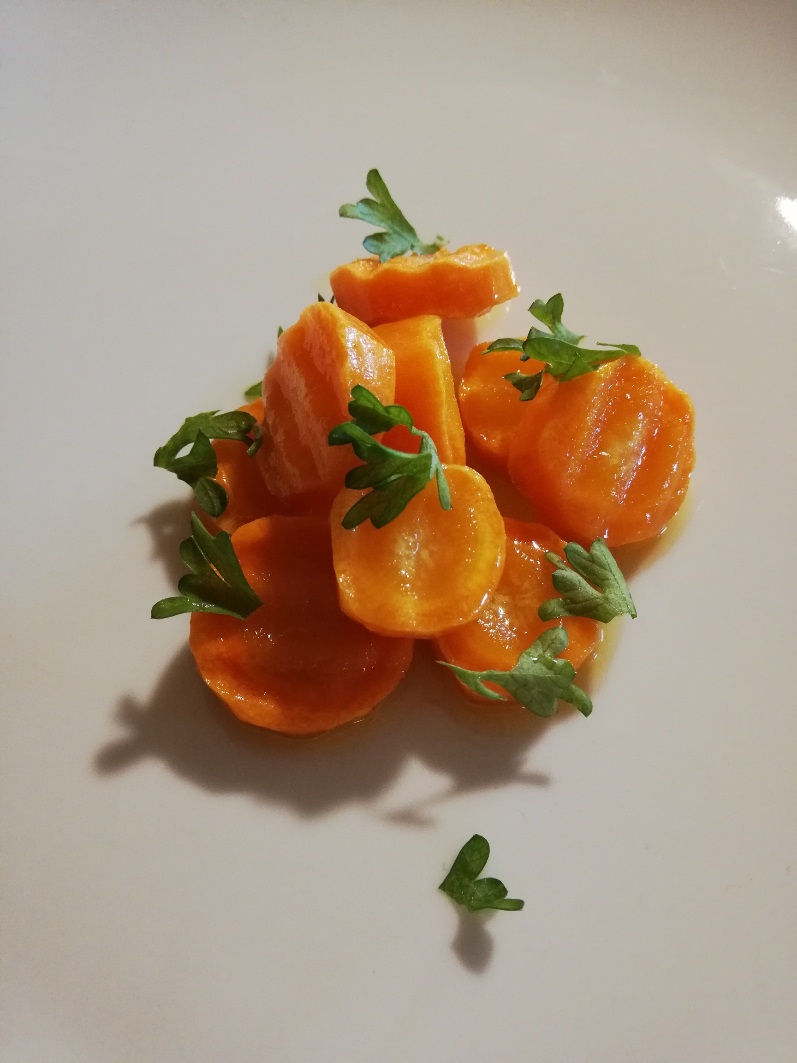 Misen Place ListeRezept für 4 Portionen Zwiebeln in Butter andünstenKarotten zugeben und mitdünstenMit Zucker, Salz würzenMit Vichy-Wasser aufgiessenZugedeckt weich dünsten und gleichzeitig die Garflüssigkeit sirupartig einkochenAbschmecken und mit gehackter Petersilie bestreuen16gr Butter16gr Zwiebeln480gr Karotten4gr ZuckerSalzPfeffer40gr Vichy-Wasser0.80gr Peterslilie 